研究プロジェクト提案書テンプレート		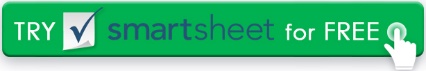 プロジェクトトピック名前日付はじめに   中央の研究問題;問題に関連する研究のトピック;分析方法;意味背景と意義   問題の詳細;理論的根拠;対処された問題。研究方法と情報源文献レビュー   引用、比較、コントラスト、批評、接続研究デザインと方法   研究操作と結果解釈方法論の議論;潜在的な障害予備的な仮定と含意    結論    なぜ問題は研究する価値があるのか。なぜこの研究がユニークなのか。研究が既存の知識をどのように進歩させるべきか引用   文献;書誌
免責事項Web サイトで Smartsheet が提供する記事、テンプレート、または情報は、参照のみを目的としています。当社は、情報を最新かつ正確に保つよう努めていますが、本ウェブサイトまたは本ウェブサイトに含まれる情報、記事、テンプレート、または関連グラフィックに関する完全性、正確性、信頼性、適合性、または可用性について、明示的または黙示的を問わず、いかなる種類の表明または保証も行いません。したがって、お客様がそのような情報に依拠する行為は、お客様ご自身の責任において厳格に行われるものとします。